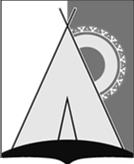 АДМИНИСТРАЦИЯ СЕЛЬСКОГО ПОСЕЛЕНИЯ РУССКИНСКАЯСургутского муниципального районаХанты-Мансийского автономного округа - ЮгрыПОСТАНОВЛЕНИЕ«01» октября 2021 года                                                                                           № 167                                      д. РусскинскаяОб утверждении правил обработки персональных данных в администрации сельского поселения Русскинская (с изменениями от 01.12.2022 №283)	В соответствии с Федеральным законом от 27.07.2006 №152-ФЗ «О персональных данных», постановлением Правительства Российской Федерации от 15.09.2008 №687 «Об утверждении Положения об особенностях обработки персональных данных, осуществляемой без использования средств автоматизации», постановлением Правительства Российской Федерации от 21.03.2012 №211 «Об утверждении Перечня мер, направленных на обеспечение выполнения обязанностей, предусмотренных Федеральным законом от 27.07.2006 №152-ФЗ «О персональных данных»  и принятыми в соответствии с ним нормативными правовыми актами, операторами, являющимися государственными или муниципальными органами», на основании устава сельского поселения Русскинская:	1. Утвердить:	1.1. Правила обработки персональных данных в администрации сельского поселения Русскинская согласно приложению 1.1.2. Правила осуществления внутреннего контроля соответствия обработки персональных данных требованиям к защите персональных данных в администрации сельского поселения Русскинская согласно приложению 2. 	1.3. Правила рассмотрения запросов субъектов персональных данных или их представителей в администрации сельского поселения Русскинская согласно приложению 3.	1.4. Правила работы с обезличенными персональными данными в администрации сельского поселения Русскинская  согласно приложению 4.	1.5. Порядок доступа служащих администрации сельского поселения Русскинская в помещения администрации, в которых ведется обработка персональных данных, согласно приложению 5. 	1.6. Перечень информационных систем персональных данных администрации сельского поселения Русскинская  согласно приложению 6. 	1.7. Перечень должностей служащих администрации сельского поселения Русскинская, замещение которых предусматривает осуществление обработки персональных данных либо осуществление доступа к персональным данным согласно приложению 7.1.8. Типовую форму согласия на обработку персональных данных согласно приложению 8.(Пункт 1.8 добавлен постановлением администрации сельского поселения Русскинская от 01.12.2022 №283).Обнародовать настоящее постановление и разместить на официальном сайте органов местного самоуправления сельского поселения Русскинская. Контроль за исполнением оставляю за собой.Глава сельскогопоселения Русскинская                                                                                А.Н. Соболев            Приложение 1 к постановлению    администрации сельского     поселения Русскинская    от «01» октября 2021 года № 167Правила обработки персональных данных в администрации сельского поселения Русскинская   1. Общие положения1.1. Настоящие Правила обработки персональных данных в администрации сельского поселения Русскинская (далее - Правила) разработаны на основании требований Федерального закона Российской Федерации от 27.07.2006 №152-ФЗ «О персональных данных» , Постановления Правительства Российской Федерации от 15.09.2008 №687 «Об утверждении Положения об особенностях обработки персональных данных, осуществляемой без использования средств автоматизации»  и устанавливают порядок обработки, распространения и использования персональных данных в администрации сельского поселения Русскинская, процедуры, направленные на выявление и предотвращение нарушений законодательства Российской Федерации в сфере персональных данных, а так же определяющие для каждой цели обработки данных содержание обрабатываемых персональных данных, категории субъектов, персональные данные которых обрабатываются, сроки их обработки и хранения, порядок уничтожения при достижении целей обработки или при наступлении иных законных оснований.1.2. Обработка персональных данных должна осуществляться на законной и справедливой основе.1.3. Обработка персональных данных должна ограничиваться достижением конкретных, заранее определенных и законных целей. Не допускается обработка персональных данных, несовместимая с целями сбора персональных данных.1.4. Не допускается объединение баз данных, содержащих персональные данные, обработка которых осуществляется в целях, несовместимых между собой.1.5. Обработке подлежат только персональные данные, которые отвечают целям их обработки.1.6. Содержание и объем обрабатываемых персональных данных должны соответствовать заявленным целям обработки. Обрабатываемые персональные данные не должны быть избыточными по отношению к заявленным целям их обработки.1.7. При обработке персональных данных должны быть обеспечены точность персональных данных, их достаточность, а в необходимых случаях и актуальность по отношению к целям обработки персональных данных. Оператор должен принимать необходимые меры либо обеспечивать их принятие по удалению или уточнению неполных, или неточных данных.  2. Процедуры, направленные на выявление и предотвращение нарушений, предусмотренных законодательством 2.1. К процедурам, направленным на предотвращение и выявление нарушений законодательства в отношении обработки персональных данных и устранение таких последствий относятся:1) осуществление внутреннего контроля соответствия обработки персональных данных требованиям к защите персональных данных, установленным Федеральным законом от 27.07.2006 №152-ФЗ «О персональных данных»  (далее - Федеральный закон) и принятым в соответствии с ним нормативным правовым актам;2) оценка вреда, в соответствии с требованиями, установленными уполномоченным органом по защите прав субъектов персональных данных который может быть причинен субъектам персональных данных в случае нарушения Федерального закона, соотношение указанного вреда и принимаемых оператором мер, направленных на обеспечение выполнения обязанностей, предусмотренных Федеральным законом;(Подпункт 2 пункта 2 дополнен постановлением администрации сельского поселения Русскинская от 01.12.2022 №283).3) ознакомление работников, непосредственно осуществляющих обработку персональных данных, с положениями законодательства Российской Федерации о персональных данных, в том числе требованиями к защите персональных данных, документами, определяющими политику оператора в отношении обработки персональных данных, локальными актами по вопросам обработки персональных данных, и (или) обучение указанных работников.2.2. Обеспечение безопасности персональных данных достигается, в частности:1) определением угроз безопасности персональных данных при их обработке в информационных системах персональных данных;2) применением организационных и технических мер по обеспечению безопасности персональных данных при их обработке в информационных системах персональных данных, необходимых для выполнения требований к защите персональных данных, исполнение которых обеспечивает установленные Правительством Российской Федерации уровни защищенности персональных данных;3) применением прошедших в установленном порядке процедуру оценки соответствия средств защиты информации;4) оценкой эффективности принимаемых мер по обеспечению безопасности персональных данных до ввода в эксплуатацию информационной системы персональных данных;5) учетом машинных носителей персональных данных;6) обнаружением фактов несанкционированного доступа к персональным данным и принятием мер, в том числе мер по обнаружению, предупреждению и ликвидации последствий компьютерных атак на информационные системы персональных данных и по реагированию на компьютерные инциденты в них;7) восстановлением персональных данных, модифицированных или уничтоженных вследствие несанкционированного доступа к ним;8) установлением правил доступа к персональным данным, обрабатываемым в информационной системе персональных данных, а также обеспечением регистрации и учета всех действий, совершаемых с персональными данными в информационной системе персональных данных.  3. Цели обработки персональных данных3.1. Целями обработки персональных данных являются:1) обеспечение соблюдения законов и иных нормативных правовых актов в связи с оказанием муниципальных услуг и муниципальных функций;2) соблюдение порядка и правил приема на работу, установленных Трудовым кодексом Российской Федерации ;3) заполнение и использование базы данных автоматизированной информационной системы бухгалтерского учета, персонифицированного учета, налогового учета, в целях повышения эффективности, быстрого поиска, формирования отчётов;Субъектами, персональные данные которых обрабатываются, для указанных в п 3.1. целей, являются муниципальные служащие и другие работники, принимаемые по трудовому договору, а также лица, обратившиеся за предоставлением муниципальной услуги.  4. Порядок обработки персональных данных субъектов персональных данных, осуществляемой с использованием средств автоматизации, содержание персональных данных 4.1. Обработка персональных данных в администрации сельского поселения Русскинская осуществляется:1) Информационной системой расчета зарплаты «1С Зарплата», «АРМ АС Бюджет» включающей:- фамилию, имя, отчество субъекта персональных данных;- дату рождения субъекта персональных данных;- место рождения субъекта персональных данных;- серию и номер основного документа, удостоверяющего личность субъекта персональных данных;- сведения о дате выдачи указанного документа и выдавшем его органе;- адрес места жительства субъекта персональных данных;- ИНН субъекта персональных данных;- табельный номер субъекта персональных данных;- должность субъекта персональных данных;- номер приказа и дату приема на работу (увольнения) субъекта персональных данных;- номер страхового свидетельства субъекта персональных данных;- сведения о заработной плате субъекта персональных данных.2) Информационной системой «Программа подготовки отчетных документов для Пенсионного фонда Российской Федерации», включающей:- фамилию, имя, отчество субъекта персональных данных;- дату рождения субъекта персональных данных;- место рождения субъекта персональных данных;- серию и номер основного документа, удостоверяющего личность субъекта персональных данных;- сведения о дате выдачи указанного документа и выдавшем его органе;- адрес места жительства субъекта персональных данных;- ИНН субъекта персональных данных;- табельный номер субъекта персональных данных;- должность субъекта персональных данных;- номер приказа и дату приема на работу (увольнения) субъекта персональных данных;- номер страхового свидетельства субъекта персональных данных;- сведения о заработной плате субъекта персональных данных.3) Информационной системой «ЗАГС»:- фамилию, имя, отчество субъекта персональных данных;- дату рождения субъекта персональных данных;- место рождения субъекта персональных данных;- серию и номер основного документа, удостоверяющего личность субъекта персональных данных;- сведения о дате выдачи указанного документа и выдавшем его органе;- сведения об образовании субъекта персональных данных;- адрес проживания и регистрации по месту жительства субъекта персональных данных;- гражданство субъекта персональных данных;- национальность субъекта персональных данных;- решения Судов в отношении субъекта персональных данных;- медицинские свидетельства (рождение, смерть) субъекта персональных данных; - сведения о семейном положении и о составе семьи субъекта персональных данных.4) Информационной системой «Регистр муниципального образования»:- фамилию, имя, отчество субъекта персональных данных;- дату рождения субъекта персональных данных;- место рождения субъекта персональных данных;- серию и номер основного документа, удостоверяющего личность субъекта персональных данных;- сведения о дате выдачи указанного документа и выдавшем его органе;- адрес проживания и регистрации по месту жительства субъекта персональных данных;- гражданство субъекта персональных данных;- национальность субъекта персональных данных;- решения Судов в отношении субъекта персональных данных;- сведения о семейном положении и о составе семьи субъекта персональных данных.5) Информационной системой «ЕИС Нотариата России»:- фамилию, имя, отчество субъекта персональных данных;- дату рождения субъекта персональных данных;- место рождения субъекта персональных данных;- серию и номер основного документа, удостоверяющего личность субъекта персональных данных;- сведения о дате выдачи указанного документа и выдавшем его органе;- адрес проживания и регистрации по месту жительства субъекта персональных данных;- гражданство субъекта персональных данных; - льготы субъекта персональных данных;- номер страхового свидетельства субъекта персональных данных.4.2. Персональные данные могут быть представлены для ознакомления:а) сотрудникам, допущенным к обработке персональных данных с использованием средств автоматизации в части, касающейся исполнения их должностных обязанностей;б) уполномоченным работникам федеральных органов исполнительной власти в порядке, установленном законодательством Российской Федерации.4.3. Безопасность персональных данных, обрабатываемых с использованием средств автоматизации, достигается путем исключения несанкционированного, в том числе случайного, доступа к персональным данным.4.4. Уполномоченными должностными лицами при обработке персональных данных в информационных системах персональных данных, должна быть обеспечена их безопасность с помощью системы защиты, включающей организационные меры и средства защиты информации, в том числе шифровальные (криптографические) средства.4.5. Обмен персональными данными при их обработке в информационных системах осуществляется по каналам связи, защита которых обеспечивается путем реализации соответствующих организационных мер и путем применения программных и технических средств.4.6. Самостоятельное подключение средств вычислительной техники, применяемых для хранения, обработки или передачи персональных данных к информационно-телекоммуникационным сетям, позволяющим осуществлять передачу информации через государственную границу Российской Федерации, в том числе к информационно-телекоммуникационной сети Интернет, не допускается.4.7. Доступ пользователей (операторов информационной системы) к персональным данным в информационных системах персональных данных должен требовать обязательного прохождения процедуры идентификации и аутентификации.4.8. Структурными подразделениями (должностными лицами), ответственными за обеспечение безопасности персональных данных при их обработке в информационных системах, должно быть обеспечено:а) своевременное обнаружение фактов несанкционированного доступа к персональным данным и немедленное доведение этой информации до руководства;б) недопущение воздействия на технические средства автоматизированной обработки персональных данных, в результате которого может быть нарушено их функционирование;в) возможность незамедлительного восстановления персональных данных, модифицированных или уничтоженных вследствие несанкционированного доступа к ним;г) постоянный контроль за обеспечением уровня защищенности персональных данных;д) знание и соблюдение условий использования средств защиты информации, предусмотренных эксплуатационной и технической документацией;е) учет применяемых средств защиты информации, эксплуатационной и технической документации к ним, носителей персональных данных;ж) при обнаружении нарушений порядка предоставления персональных данных незамедлительное приостановление предоставления персональных данных пользователям информационной системы до выявления причин нарушений и устранения этих причин;з) разбирательство и составление заключений по фактам несоблюдения условий хранения носителей персональных данных, использования средств защиты информации, которые могут привести к нарушению конфиденциальности персональных данных или другим нарушениям, приводящим к снижению уровня защищенности персональных данных, разработку и принятие мер по предотвращению возможных опасных последствий подобных нарушений.4.9. В случае выявления нарушений порядка обработки персональных данных в информационных системах уполномоченными должностными лицами принимаются меры по установлению причин нарушений и их устранению. 5. Порядок обработки персональных данных субъектов персональных данных, осуществляемой без использования средств автоматизации5.1. Обработка персональных данных без использования средств автоматизации уполномоченным должностным лицом осуществляется на материальных (бумажных) носителях персональных данных для целей, указанных в подпунктах 1, 2 пункта 3.1 настоящих Правил.5.2. При разработке и использовании типовых форм документов, характер информации в которых предполагает или допускает включение в них персональных данных (далее - типовая форма), должны соблюдаться следующие условия:(Пункт 5.2 раздела 5 изменен постановление администрации сельского поселения Русскинская от 01.12.2022 №283).а) типовая форма или связанные с ней документы (инструкция по ее заполнению, карточки, реестры и журналы) должны содержать сведения о цели обработки персональных данных, осуществляемой без использования средств автоматизации, фамилию, имя, отчество и адрес субъекта персональных данных, чьи персональные данные вносятся в указанную типовую форму, сроки обработки персональных данных, перечень действий с персональными данными, которые будут совершаться в процессе их обработки;б) типовая форма должна предусматривать поле, в котором субъект персональных данных может поставить отметку о своем согласии на обработку персональных данных, осуществляемую без использования средств автоматизации, при необходимости получения согласия на обработку персональных данных;в) типовая форма должна быть составлена таким образом, чтобы каждый из субъектов, чьи персональные данные содержатся в типовой форме, при ознакомлении со своими персональными данными, не имел возможности доступа к персональным данным иных лиц, содержащимся в указанной типовой форме;г) типовая форма должна исключать объединение полей, предназначенных для внесения персональных данных, цели обработки которых заведомо не совместимы.5.3. Уничтожение или обезличивание персональных данных, если это допускается материальным носителем, может производиться способом, исключающим дальнейшую обработку этих персональных данных с сохранением возможности обработки иных данных, зафиксированных на материальном носителе.5.4. Уточнение персональных данных при осуществлении их обработки без использования средств автоматизации производится путем изготовления нового материального носителя с уточненными персональными данными.5.5. Перечень персональных данных, обрабатываемых в связи с реализацией трудовых отношений, а также в связи с оказанием муниципальных услуг и муниципальных функций, указан в приложении 1 .  6. Порядок обработки персональных данных муниципальных служащих и иных лиц6.1. Обработка персональных данных муниципальных служащих (далее - служащие) осуществляется с их письменного согласия, которое действует со дня их поступления на муниципальную службу на время прохождения муниципальной службы.6.2. Лицо, уполномоченные на обработку персональных данных служащих - специалист администрации поселения (далее - специалист) обеспечивают защиту персональных данных муниципальных служащих, содержащихся в личных делах, от неправомерного их использования или утраты.6.3. Обработка персональных данных служащих осуществляется как с использованием средств автоматизации, так и без использования таких средств.6.4. При обработке персональных данных служащих специалист обязан соблюдать следующие требования:а) объем и характер обрабатываемых персональных данных, способы обработки персональных данных должны соответствовать целям обработки персональных данных;б) защита персональных данных служащего от неправомерного их использования или уничтожения обеспечивается в порядке, установленном нормативными правовыми актами Российской Федерации;в) передача персональных данных служащего не допускается без письменного согласия служащего, за исключением случаев, установленных федеральными законами. В случае если лицо, обратившееся с запросом, не обладает соответствующими полномочиями на получение персональных данных служащего, либо отсутствует письменное согласие служащего на передачу его персональных данных, специалист вправе отказать в предоставлении персональных данных. В этом случае лицу, обратившемуся с запросом, направляется письменный мотивированный отказ в предоставлении запрашиваемой информации;г) обеспечение конфиденциальности персональных данных служащих, за исключением случаев обезличивания персональных данных и в отношении общедоступных персональных данных;д) хранение персональных данных должно осуществляться в форме, позволяющей определить служащего и иное лицо, являющееся субъектом персональных данных, не дольше, чем этого требуют цели их обработки. Указанные сведения подлежат уничтожению по достижении цели обработки или в случае утраты необходимости в их достижении, если иное не установлено законодательством Российской Федерации. Факт уничтожения персональных данных оформляется соответствующим актом, согласно приложения 2;е) опубликование и распространение персональных данных служащих допускается в случаях, установленных законодательством Российской Федерации.6.5. В целях обеспечения защиты персональных данных служащие вправе:а) получать полную информацию о своих персональных данных и способе обработки этих данных (в том числе автоматизированной);б) осуществлять свободный бесплатный доступ к своим персональным данным, включая право получать копии любой записи, за исключением случаев, предусмотренных Федеральным законом «О персональных данных»;в) требовать внесения необходимых изменений, уничтожения или блокирования соответствующих персональных данных, которые являются неполными, устаревшими, недостоверными, незаконно полученными или не являются необходимыми для заявленной цели обработки;г) обжаловать в порядке, установленном законодательством Российской Федерации, действия (бездействие) уполномоченных должностных лиц.6.6. Администрация сельского поселения Русскинская, в соответствии со статьей 33 Федерального закона от 02.03.2007 №25-ФЗ «О муниципальной службе в Российской Федерации»  вправе осуществлять обработку персональных данных служащих при формировании кадрового резерва.6.7. Администрация сельского поселения Русскинская в соответствии со статьей 17 Федерального закона от 02.03.2007 №25-ФЗ «О муниципальной службе в Российской Федерации»  вправе осуществлять обработку персональных данных кандидатов на замещение вакантных должностей муниципальной службы. 7. Сроки обработки и хранения персональных данных, порядок их уничтожения при достижении целей обработки или при наступлении иных законных оснований 7.1. Хранение персональных данных должно осуществляться в форме, позволяющей определить субъекта персональных данных, не дольше, чем этого требуют цели обработки персональных данных, если срок хранения персональных данных не установлен федеральным законом, договором, стороной которого является субъект персональных данных. Обрабатываемые персональные данные подлежат уничтожению либо обезличиванию по достижении целей обработки или в случае утраты необходимости в достижении этих целей, если иное не предусмотрено федеральным законом.7.2. В случае выявления неправомерной обработки персональных данных, осуществляемой оператором или лицом, действующим по поручению оператора, оператор в срок, не превышающий 3 (трех) рабочих дней с даты этого выявления, обязан прекратить неправомерную обработку персональных данных или обеспечить прекращение неправомерной обработки персональных данных лицом, действующим по поручению оператора. В случае, если обеспечить правомерность обработки персональных данных невозможно, оператор в срок, не превышающий 10 (десяти) рабочих дней с даты выявления неправомерной обработки персональных данных, обязан уничтожить такие персональные данные или обеспечить их уничтожение. Об устранении допущенных нарушений или об уничтожении персональных данных оператор обязан уведомить субъекта персональных данных или его представителя, а в случае, если обращение субъекта персональных данных или его представителя либо запрос уполномоченного органа по защите прав субъектов персональных данных были направлены уполномоченным органом по защите прав субъектов персональных данных, также указанный орган.7.3. В случае достижения цели обработки персональных данных, оператор обязан прекратить обработку персональных данных или обеспечить ее прекращение (если обработка персональных данных осуществляется другим лицом, действующим по поручению оператора) и уничтожить персональные данные или обеспечить их уничтожение (если обработка персональных данных осуществляется другим лицом, действующим по поручению оператора) в срок, не превышающий 30 (тридцати) дней с даты достижения цели обработки персональных данных, если иное не предусмотрено договором, стороной которого является субъект персональных данных, иным соглашением между оператором и субъектом персональных данных либо если оператор не вправе осуществлять обработку персональных данных без согласия субъекта персональных данных на основаниях, предусмотренных Федеральным законом или другими федеральными законами.7.4. В случае отзыва субъектом персональных данных согласия на обработку своих персональных данных оператор обязан прекратить обработку персональных данных и уничтожить персональные данные в срок, не превышающий трех рабочих дней с даты поступления указанного отзыва, если иное не предусмотрено соглашением между оператором и субъектом персональных данных. Об уничтожении персональных данных оператор обязан уведомить субъекта персональных данных.7.5. В случае отсутствия возможности уничтожения персональных данных в течение сроков, указанных выше, оператор осуществляет блокирование таких персональных данных или обеспечивает их блокирование (если обработка персональных данных осуществляется другим лицом, действующим по поручению оператора) и обеспечивает уничтожение персональных данных в срок не более чем 6 (шесть) месяцев, если иной срок не установлен федеральными законами.Приложение 1к Правилам обработки персональных данных в администрации сельского поселения Русскинская Перечень персональных данных, обрабатываемых в связи с реализацией трудовых отношений, а также в связи с оказанием муниципальных услуг и муниципальных функций1) фамилия, имя, отчество;2) пол;3) гражданство;4) национальность;5) дата (число, месяц, год) и место рождения (страна, республика, край, область, район, город, поселок, деревня, иной населенный пункт);6) адрес места проживания (почтовый индекс, страна, республика, край, область, район, город, поселок, деревня, иной населенный пункт, улица, дом, корпус, квартира);7) сведения о регистрации по месту жительства или пребывания (почтовый индекс, страна, республика, край, область, район, город, поселок, деревня, иной населенный пункт, улица, дом, корпус, квартира);8) номера телефонов (домашний, мобильный, рабочий), адрес электронной почты;9) замещаемая должность;10) сведения о трудовой деятельности (наименования организаций (органов) и занимаемых должностей, продолжительность работы (службы) в этих организациях (органах));11) идентификационный номер налогоплательщика (дата (число, месяц, год) и место постановки на учет, дата (число, месяц, год) выдачи свидетельства);12) данные документа, подтверждающего регистрацию в системе индивидуального (персонифицированного) учета, в том числе в форме электронного документа;13) данные полиса обязательного медицинского страхования;14) данные паспорта или иного удостоверяющего личность документа;15) данные паспорта, удостоверяющего личность гражданина Российской Федерации за пределами территории Российской Федерации;16) данные трудовой книжки, вкладыша в трудовую книжку;17) сведения о воинском учете (серия, номер, дата (число, месяц, год) выдачи, наименование органа, выдавшего военный билет, военно-учетная специальность, воинское звание, данные о принятии/снятии на (с) учет(а), о прохождении военной службы, о пребывании в запасе, о медицинском освидетельствовании и прививках);18) сведения об образовании (наименование образовательной организации, дата (число, месяц, год) окончания, специальность и квалификация, ученая степень, звание, реквизиты документа об образовании и о квалификации);19) сведения о получении дополнительного профессионального образования (дата (число, месяц, год), место, программа, реквизиты документов, выданных по результатам);20) сведения о владении иностранными языками (иностранный язык, уровень владения);21) сведения о судимости (наличие (отсутствие) судимости, дата (число, месяц, год) привлечения к уголовной ответственности (снятия или погашения судимости), статья);22) сведения о дееспособности (реквизиты документа, устанавливающие опеку (попечительство), основания ограничения в дееспособности, реквизиты решения суда);23) сведения об участии в управлении хозяйствующим субъектом (за исключением жилищного, жилищно-строительного, гаражного кооперативов, садоводческого, огороднического, дачного потребительских кооперативов, товарищества собственников недвижимости и профсоюза, зарегистрированного в установленном порядке), занятии предпринимательской деятельностью;24) сведения, содержащиеся в медицинском заключении установленной формы об отсутствии у гражданина заболевания, препятствующего поступлению на муниципальную службу или ее прохождению (наличие (отсутствие) заболевания, форма заболевания);(пункт 24 приложения 1 изменен постановлением администрации сельского поселения Русскинская от 01.12.2022 №283).25) сведения о наградах, иных поощрениях и знаках отличия (название награды, поощрения, знака отличия, дата (число, месяц, год) присвоения, реквизиты документа о награждении или поощрении);26) сведения о дисциплинарных взысканиях;27) сведения, содержащиеся в материалах служебных проверок;28) сведения о семейном положении (состояние в браке (холост (не замужем), женат (замужем), повторно женат (замужем), разведен(а), вдовец (вдова), с какого времени в браке, с какого времени в разводе, количество браков, состав семьи, реквизиты свидетельства о заключении брака);29) сведения о близких родственниках, свойственниках (степень родства, фамилия, имя, отчество, дата (число, месяц, год) и место рождения, место и адрес работы (службы), адрес места жительства, сведения о регистрации по месту жительства или пребывания);30) сведения, содержащиеся в справках о доходах, расходах, об имуществе и обязательствах имущественного характера;31) номер расчетного счета;32) информация об оформленных допусках к государственной тайне;33) фотографии;34) [иные сведения].Приложение 2к Правилам обработки персональных данных в администрации сельского поселения Русскинская Форма акта уничтожения персональных данных Акт уничтожения персональных данных (Приложения 3,4,5,6 исключены постановлением администрации сельского поселения Русскинская от 01.12.2022 №283)Приложение 2к постановлению администрации сельского поселения Русскинскаяот «01» октября 2021 № 167  Правила осуществления внутреннего контроля соответствия обработки персональных данных требованиям к защите персональных данных в администрации сельского поселения Русскинская 1. Настоящими Правилами осуществления внутреннего контроля соответствия обработки персональных данных требованиям к защите персональных данных в администрации сельского поселения Русскинская (далее - Правила) определяются процедуры, направленные на выявление и предотвращение нарушений законодательства Российской Федерации в сфере персональных данных; основания, порядок, формы и методы проведения внутреннего контроля соответствия обработки персональных данных требованиям к защите персональных данных. 2. Настоящие Правила разработаны в соответствии Федеральным законом от 27.07.2006 №152-ФЗ «О персональных данных», Постановлением Правительства Российской Федерации от 15.09.2008 №687 «Об утверждении Положения об особенностях обработки персональных данных, осуществляемых без использования средств автоматизации» , Постановлением Правительства Российской Федерации от 21.03.2012 №211 «Об утверждении перечня мер, направленных на обеспечение выполнения обязанностей, предусмотренных Федеральным законом «О персональных данных» и принятыми в соответствии с ним нормативными правовыми актами, операторами, являющимися государственными или муниципальными органами» и другими нормативными правовыми актами.3. В настоящих Правилах используются основные понятия, определенные в статье 3 Федерального закона от 27.07.2006 №152-ФЗ «О персональных данных».4. В целях осуществления внутреннего контроля соответствия обработки персональных данных установленным требованиям, организовывается проведение периодических проверок условий обработки персональных данных.5. Проверки осуществляются ответственными за организацию обработки персональных данных в администрации сельского поселения Русскинская либо комиссией, образуемой распоряжением администрации сельского поселения Русскинская. 6. Проверки соответствия обработки персональных данных установленным требованиям проводятся на основании утвержденного главой поселения ежегодного плана осуществления внутреннего контроля соответствия обработки персональных данных установленным требованиям или на основании поступившего письменного заявления о нарушениях правил обработки персональных данных (внеплановые проверки). Проведение внеплановой проверки организуется в течение трех рабочих дней с момента поступления соответствующего заявления.7. При проведении проверки соответствия обработки персональных данных установленным требованиям должны быть полностью, объективно и всесторонне установлены:- порядок и условия применения организационных и технических мер по обеспечению безопасности персональных данных при их обработке, необходимых для выполнения требований к защите персональных данных, исполнение которых обеспечивает установленные уровни защищенности персональных данных;- порядок и условия применения средств защиты информации;- эффективность принимаемых мер по обеспечению безопасности персональных данных до ввода в эксплуатацию информационной системы персональных данных;- состояние учета машинных носителей персональных данных;- соблюдение правил доступа к персональным данным;- наличие (отсутствие) фактов несанкционированного доступа к персональным данным и принятие необходимых мер;- мероприятия по восстановлению персональных данных, модифицированных или уничтоженных вследствие несанкционированного доступа к ним;- осуществление мероприятий по обеспечению целостности персональных данных.8. Ответственный за организацию обработки персональных данных (комиссия) имеет право:- запрашивать у сотрудников информацию, необходимую для реализации полномочий;- требовать от уполномоченных на обработку персональных данных должностных лиц уточнения, блокирования или уничтожения недостоверных, или полученных незаконным путем персональных данных;- принимать меры по приостановлению или прекращению обработки персональных данных, осуществляемой с нарушением требований законодательства Российской Федерации;- вносить главе поселения предложения о совершенствовании правового, технического и организационного регулирования обеспечения безопасности персональных данных при их обработке;- вносить главе поселения предложения о привлечении к дисциплинарной ответственности лиц, виновных в нарушении законодательства Российской Федерации в отношении обработки персональных данных.9. В отношении персональных данных, ставших известными ответственному за организацию обработки персональных данных (комиссии) в ходе проведения мероприятий внутреннего контроля, должна обеспечиваться конфиденциальность персональных данных.10. Проверка должна быть завершена не позднее чем через месяц со дня принятия решения о её проведении. О результатах проведенной проверки и мерах, необходимых для устранения выявленных нарушений, главе поселения докладывает ответственный за организацию обработки персональных данных либо председатель комиссии, в форме письменного заключения.11. Специалист администрации поселения контролирует своевременность и правильность проведения проверки. Приложение 3к постановлению администрации сельского поселения Русскинскаяот «01» октября 2021 № 167 Правила рассмотрения запросов субъектов персональных данных или их представителей в администрации сельского поселения Русскинская1. Настоящими Правилами рассмотрения запросов субъектов персональных данных или их представителей в администрации сельского поселения Русскинская (далее - Правила) определяются порядок учета (регистрации), рассмотрения запросов субъектов персональных данных или их представителей (далее - запросы). 2. Настоящие Правила разработаны в соответствии Федеральным законом от 27.07.2006 №152-ФЗ «О персональных данных» (далее - Федеральный закон), Федеральным законом от 02.05.2006 г. №59-ФЗ «О порядке рассмотрения обращений граждан Российской Федерации» , Трудовым кодексом Российской Федерации , Постановлением Правительства Российской Федерации от 15.09.2008 №687 «Об утверждении Положения об особенностях обработки персональных данных, осуществляемых без использования средств автоматизации», Постановлением Правительства Российской Федерации от 21.03.2012 №211 «Об утверждении перечня мер, направленных на обеспечение выполнения обязанностей, предусмотренных Федеральным законом «О персональных данных»  и принятыми в соответствии с ним нормативными правовыми актами, операторами, являющимися государственными или муниципальными органами» и другими нормативными правовыми актами.3. Субъект персональных данных имеет право на получение информации, касающейся обработки его персональных данных (часть 7 статьи 14 Федерального закона), в том числе содержащей:- подтверждение факта обработки персональных данных в администрации сельского поселения Русскинская;- правовые основания и цели обработки персональных данных;- цели и применяемые в администрации сельского поселения Русскинская способы обработки персональных данных;- наименование и место нахождения, сведения о лицах, которые имеют доступ к персональным данным или которым могут быть раскрыты персональные данные на основании договора или на основании федерального закона;- обрабатываемые персональные данные, относящиеся к соответствующему субъекту персональных данных, источник их получения, если иной порядок представления таких данных не предусмотрен федеральным законом; - сроки обработки персональных данных, в том числе сроки их хранения;- порядок осуществления субъектом персональных данных прав, предусмотренных настоящим Федеральным законом;- информацию об осуществленной или о предполагаемой трансграничной передаче данных;- наименование или фамилию, имя, отчество и адрес лица, осуществляющего обработку персональных данных по поручению администрации сельского поселения Русскинская, если обработка поручена или будет поручена такому лицу;- иные сведения, предусмотренные Федеральным законом или другими федеральными законами.4. Право субъекта персональных данных на доступ к его персональным данным может быть ограничено в соответствии с частью 8 статьи 14 Федерального закона. 5. Субъект персональных данных вправе требовать от администрации сельского поселения Русскинская уточнения его персональных данных, их блокирования или уничтожения в случае, если персональные данные являются неполными, устаревшими, неточными, незаконно полученными или не являются необходимыми для заявленной цели обработки, а также принимать предусмотренные законом меры по защите своих прав.6. Сведения, указанные в части 7 статьи 14 Федерального закона, должны быть предоставлены субъекту персональных данных в доступной форме, и в них не должны содержаться персональные данные, относящиеся к другим субъектам персональных данных, за исключением случаев, если имеются законные основания для раскрытия таких персональных данных.7. Сведения, указанные в части 7 статьи 14 Федерального закона, предоставляются субъекту персональных данных или его представителю при обращении либо при получении запроса субъекта персональных данных или его представителя.8. Запрос должен содержать номер основного документа, удостоверяющего личность субъекта персональных данных или его представителя, сведения о дате выдачи указанного документа и выдавшем его органе, сведения, подтверждающие участие субъекта персональных данных в отношениях с администрацией сельского поселения Русскинская (номер договора, дата заключения договора, условное словесное обозначение и (или) иные сведения), либо сведения, иным образом подтверждающие факт обработки персональных данных, подпись субъекта персональных данных или его представителя. Запрос может быть направлен в форме электронного документа и подписан электронной подписью в соответствии с законодательством Российской Федерации.9. Рассмотрение запросов является служебной обязанностью уполномоченных должностных лиц, в чьи обязанности входит обработка персональных данных.10. Лица, уполномоченные на обработку персональных данных обеспечивают:- объективное, всестороннее и своевременное рассмотрения запроса;- принятие мер, направленных на восстановление или защиту нарушенных прав, свобод и законных интересов субъектов персональных данных; - направление письменных ответов по существу запроса.11. Организация ведения делопроизводства по запросам осуществляется ответственным за организацию обработки персональных данных.12. Все поступившие запросы регистрируются в день их поступления. На запросе проставляется входящий номер и дата регистрации.13. Запрос прочитывается, проверяется на повторность, при необходимости сверяется с предыдущей перепиской. В случае, если сведения, указанные в части 7 статьи 14 Федерального закона, а также обрабатываемые персональные данные были предоставлены для ознакомления субъекту персональных данных по его запросу, субъект персональных данных вправе обратиться повторно в администрацию сельского поселения Русскинская или направить повторный запрос в целях получения сведений, указанных в части 7 статьи 14 Федерального закона, и ознакомления с такими персональными данными не ранее чем через тридцать дней после первоначального обращения или направления первоначального запроса, если более короткий срок не установлен федеральным законом, принятым в соответствии с ним нормативным правовым актом или договором, стороной которого либо выгодоприобретателем или поручителем по которому является субъект персональных данных.Субъект персональных данных вправе обратиться повторно в администрацию сельского поселения Русскинская или направить повторный запрос в целях получения сведений, указанных в части 7 статьи 14 Федерального закона, а также в целях ознакомления с обрабатываемыми персональными данными до истечения срока, указанного в настоящем пункте, в случае, если такие сведения и (или) обрабатываемые персональные данные не были предоставлены ему для ознакомления в полном объеме по результатам рассмотрения первоначального обращения. Повторный запрос наряду с необходимыми сведениями должен содержать обоснование направления повторного запроса.14. Администрация сельского поселения Русскинская вправе отказать субъекту персональных данных в выполнении повторного запроса, не соответствующего условиям, предусмотренным частями 4 и 5 статьи 14 Федерального закона. Такой отказ должен быть мотивированным. 15. Прошедшие регистрацию запросы в тот же день направляются специалисту администрации поселения, который определяет порядок и сроки их рассмотрения, дает по каждому из них письменное указание исполнителям.16. Специалист администрации поселения, при рассмотрении и разрешении запроса, обязан:- внимательно разобраться в их существе, в случае необходимости истребовать дополнительные материалы или направить сотрудников на места для проверки фактов, изложенных в запросах, принять другие меры для объективного разрешения поставленных заявителями вопросов, выявления и устранения причин и условий, порождающих факты нарушения законодательства о персональных данных;- принимать по ним законные, обоснованные и мотивированные решения и обеспечивать своевременное и качественное их исполнение;- сообщать в письменной форме заявителям о решениях, принятых по их запросам, со ссылками на законодательство Российской Федерации, а в случае отклонения запроса - разъяснять также порядок обжалования принятого решения.17. Администрация сельского поселения Русскинская обязана сообщить субъекту персональных данных или его представителю информацию о наличии персональных данных, относящихся к соответствующему субъекту персональных данных, а также предоставить возможность ознакомления с этими персональными данными при обращении субъекта персональных данных или его представителя либо в течение десяти рабочих дней с даты получения запроса субъекта персональных данных или его представителя. Указанный срок может быть продлен, но не более чем на пять рабочих дней в случае направления оператором в адрес субъекта персональных данных мотивированного уведомления с указанием причин продления срока предоставления запрашиваемой информации.(Пункт 17 изменен и дополнен постановлением администрации сельского поселения Русскинская от 01.12.2022 №283).18. В случае отказа в предоставлении информации о наличии персональных данных о соответствующем субъекте персональных данных или персональных данных субъекту персональных данных или его представителю при их обращении, либо при получении запроса субъекта персональных данных или его представителя, уполномоченные должностные лица обязаны дать в письменной форме мотивированный ответ, содержащий ссылку на положение части 8 статьи 14 Федерального закона или иного федерального закона, являющееся основанием для такого отказа, в срок, не превышающий десяти рабочих дней со дня обращения субъекта персональных данных или его представителя либо с даты получения запроса субъекта персональных данных или его представителя. Указанный срок может быть продлен, но не более чем на пять рабочих дней в случае направления оператором в адрес субъекта персональных данных мотивированного уведомления с указанием причин продления срока предоставления запрашиваемой информации.(Пункт 18 изменен и дополнен постановлением администрации сельского поселения Русскинская от 01.12.2022 №283).19. Администрация сельского поселения Русскинская обязана предоставить безвозмездно субъекту персональных данных или его представителю возможность ознакомления с персональными данными, относящимися к этому субъекту персональных данных. 20. В срок, не превышающий семи рабочих дней со дня предоставления субъектом персональных данных или его представителем сведений, подтверждающих, что персональные данные являются неполными, неточными или неактуальными, уполномоченные должностные лица обязаны внести в них необходимые изменения. 21. В срок, не превышающий семи рабочих дней со дня представления субъектом персональных данных или его представителем сведений, подтверждающих, что такие персональные данные являются незаконно полученными или не являются необходимыми для заявленной цели обработки, уполномоченные должностные лица обязаны уничтожить такие персональные данные. 22. Администрация сельского поселения Русскинская обязана уведомить субъекта персональных данных или его представителя о внесенных изменениях и предпринятых мерах и принять разумные меры для уведомления третьих лиц, которым персональные данные этого субъекта были переданы.23. В случае выявления неправомерной обработки персональных данных при обращении субъекта персональных данных или его представителя либо по запросу субъекта персональных данных или его представителя либо уполномоченного органа по защите прав субъектов персональных данных, уполномоченные должностные лица обязаны осуществить блокирование неправомерно обрабатываемых персональных данных, относящихся к этому субъекту персональных данных с момента такого обращения или получения указанного запроса на период проверки. 24. В случае выявления неточных персональных данных при обращении субъекта персональных данных или его представителя либо по их запросу или по запросу уполномоченного органа по защите прав субъектов персональных данных уполномоченные должностные лица обязаны осуществить блокирование персональных данных, относящихся к этому субъекту персональных данных, с момента такого обращения или получения указанного запроса на период проверки, если блокирование персональных данных не нарушает права и законные интересы субъекта персональных данных или третьих лиц.25. В случае подтверждения факта неточности персональных данных уполномоченные должностные лица на основании сведений, представленных субъектом персональных данных или его представителем либо уполномоченным органом по защите прав субъектов персональных данных, или иных необходимых документов обязаны уточнить персональные данные в течение семи рабочих дней со дня представления таких сведений и снять блокирование персональных данных.26. В случае выявления неправомерной обработки персональных данных, уполномоченные должностные лица в срок, не превышающий трех рабочих дней с даты этого выявления, обязаны прекратить неправомерную обработку персональных данных. В случае, если обеспечить правомерность обработки персональных данных невозможно, уполномоченные должностные лица в срок, не превышающий десяти рабочих дней с даты выявления неправомерной обработки персональных данных, обязаны уничтожить такие персональные данные или обеспечить их уничтожение. Об устранении допущенных нарушений или об уничтожении персональных данных администрация сельского поселения Русскинская обязана уведомить субъекта персональных данных или его представителя, а в случае, если обращение субъекта персональных данных или его представителя либо запрос уполномоченного органа по защите прав субъектов персональных данных были направлены уполномоченным органом по защите прав субъектов персональных данных, также указанный орган.27. Для проверки фактов, изложенных в запросах при необходимости, организуются служебные проверки в соответствии с законодательством Российской Федерации.28. По результатам служебной проверки составляется мотивированное заключение, которое должно содержать объективный анализ собранных материалов. Если при проверке выявлены факты совершения муниципальным служащим действия (бездействия), содержащего признаки административного правонарушения или состава преступления информация передается незамедлительно в правоохранительные органы. Результаты служебной проверки докладываются главе поселения.29. Запрос считается исполненным, если рассмотрены все поставленные в нем вопросы, приняты необходимые меры и даны исчерпывающие ответы заявителю.30. Ответы на запросы печатаются на бланке установленной формы и регистрируются за теми же номерами, что и запросы.31. Специалист администрации поселения осуществляет непосредственный контроль за соблюдением установленного законодательством и настоящими Правилами порядка рассмотрения запросов, осуществляет контроль за работой с запросами и организацией их приема. На контроль берутся все запросы. 32. При осуществлении контроля обращается внимание на сроки исполнения поручений по запросам и полноту рассмотрения поставленных вопросов, объективность проверки фактов, изложенных в запросах, законность и обоснованность принятых по ним решений, своевременность их исполнения и направления ответов заявителям.33. Нарушение установленного порядка рассмотрения запросов влечет в отношении виновных должностных лиц ответственность в соответствии с законодательством Российской Федерации.Приложение 4к постановлению администрации сельского поселения Русскинскаяот «01» октября 2021 №167 Правила работы с обезличенными персональными данными в администрации сельского поселения Русскинская  1. Общие положения 1.1. Настоящие Правила работы с обезличенными персональными данными в администрации сельского поселения Русскинская разработаны с учетом Федерального закона от 27.07.2006 № 152-ФЗ «О персональных данных», постановления Правительства Российской Федерации от 15.09.2008 г. №687 «Об утверждении Положения об особенностях обработки персональных данных, осуществляемой без использования средств автоматизации»  и постановления Правительства Российской Федерации от 21.03.2012 № 211 « Об утверждении перечня мер, направленных на обеспечение выполнения обязанностей, предусмотренных Федеральным законом «О персональных данных» и принятыми в соответствии с ним нормативными правовыми актами, операторами, являющимися государственными или муниципальными органами».(Пункт 1.1. раздела 1 изменен постановлением администрации сельского поселения Русскинская от 01.12.2022 №283).1.2. Настоящие Правила определяют порядок работы с обезличенными данными. 2. Термины и определения 2.1. В соответствии с Федеральным законом от 27.07.2006 №152-ФЗ «О персональных данных»:1) персональные данные - любая информация, относящаяся к прямо или косвенно определенному, или определяемому физическому лицу (субъекту персональных данных);2) обработка персональных данных - любое действие (операция) или совокупность действий (операций), совершаемых с использованием средств автоматизации или без использования таких средств с персональными данными, включая сбор, запись, систематизацию, накопление, хранение, уточнение (обновление, изменение), извлечение, использование, передачу (распространение, предоставление, доступ), обезличивание, блокирование, удаление, уничтожение персональных данных;3) обезличивание персональных данных - действия, в результате которых   становится невозможным без использования дополнительной информации определить принадлежность персональных данных конкретному субъекту персональных данных.(Подпункт 3 пункта 2.1 изменен постановлением администрации сельского поселения Русскинская от 01.12.2022 №283). 3. Условия обезличивания   3.1 Обезличивание персональных данных может быть проведено с целью ведения статистических данных, снижения ущерба от разглашения защищаемых персональных данных, снижения класса информационных систем персональных данных и по достижению целей обработки или в случае утраты необходимости в достижении этих целей, если иное не предусмотрено федеральным законом.3.2.Способы обезличивания при условии дальнейшей обработки персональных данных:1) уменьшение перечня обрабатываемых сведений; 2) замена части сведений идентификаторами; 3) обобщение - понижение точности некоторых сведений;4) понижение точности некоторых сведений (например, «Место жительства» может состоять из страны, индекса, города, улицы, дома и квартиры, а может быть указан только город); 5) деление сведений на части и обработка в разных информационных системах;6) другие способы.3.3.Способом обезличивания в случае достижения целей обработки или в случае утраты необходимости в достижении этих целей является сокращение перечня персональных данных.3.4. Для обезличивания персональных данных годятся любые способы явно незапрещенные законодательно.1) Перечень должностей муниципальных служащих, ответственных за проведение мероприятий по обезличиванию обрабатываемых персональных данных, утверждается распоряжением администрации сельского поселения Русскинская.2) Специалист администрации поселения принимает решение о необходимости обезличивания персональных данных;3) Служащие, непосредственно осуществляющие обработку персональных данных, готовят предложения по обезличиванию персональных данных, обоснование такой необходимости и способ обезличивания;4) Служащие, обслуживающие базы данных с персональными данными, совместно с ответственным за организацию обработки персональных данных, осуществляют непосредственное обезличивание выбранным способом. 4. Порядок работы с обезличенными данными4.1. Обезличенные персональные данные не подлежат разглашению и нарушению конфиденциальности.4.2. Обезличенные персональные данные могут обрабатываться с использованием и без использования средств автоматизации.4.3.При обработке обезличенных персональных данных с использованием средств автоматизации необходимо соблюдение:1) парольной политики;2) антивирусной политики; 3) правил работы со съемными носителями (если они используется); 4) правил резервного копирования; 5) правил доступа в помещения, где расположены элементы информационных систем;4.4. При обработке обезличенных персональных данных без использования средств автоматизации необходимо соблюдение: 1) правил хранения бумажных носителей; 2) правил доступа к ним и в помещения, где они хранятся.4.5. При хранении обезличенных данных необходимо соблюдение:1) раздельного хранения обезличенных данных и дополнительной информации о выбранном методе обезличивания персональных данных;2) конфиденциальности дополнительной информации о выбранном методе обезличивания персональных данных.4.6. Обезличивание персональных данных, обрабатываемых в информационных системах, осуществляется оператором информационной системы персональных данных в соответствии с требованиями и методами, установленными уполномоченным органом по защите прав субъектов персональных данных,  определенными в приказе Роскомнадзора № 996 от 05.09.2013 г.(Раздел 4 дополнен пунктами 4.5,4.6 постановлением администрации сельского поселения Русскинская от 01.12.2022 №283).Приложение 5к постановлению администрации сельского поселения Русскинскаяот «01» октября 2021 №167  Порядок доступа служащих администрации сельского поселения Русскинская в помещения администрации, в которых ведется обработка персональных данных  1. Общие положения 1.1. Настоящий Порядок доступа служащих администрации сельского поселения Русскинская в помещения администрации, где ведется обработка персональных данных, (далее - Порядок) устанавливает единые требования к доступу служащих администрации в служебные помещения в целях предотвращения нарушения прав субъектов персональных данных, обрабатываемых в администрации сельского поселения Русскинская, и обеспечения соблюдения требований законодательства о персональных данных. 1.2.  Настоящий Порядок обязателен для применения и исполнения всеми служащими администрации поселения. 2. Требования к служебным помещениям 2.1. В целях обеспечения соблюдения требований к ограничению доступа в служебные помещения обеспечивается:- использование служебных помещений строго по назначению;- наличие на входах в служебные помещения дверей, оборудованных запорными устройствами;- содержание дверей служебных помещений в нерабочее время в закрытом на запорное устройство состоянии;- остекление окон в здании администрации, содержание их в нерабочее время в закрытом состоянии;- доступ в служебные помещения граждан строго в установленные дни и часы приема. 2.2. Доступ в служебные помещения служащих администрации допускается только для выполнения поручений и получения информации, необходимой для исполнения служебных обязанностей в соответствии с должностной инструкцией, иных лиц - в случаях, установленных законодательством. 2.3. Служащим администрации запрещается передавать ключи от служебных помещений третьим лицам.  3. Контроль за соблюдением требований к доступу в служебные помещения 3.1. Текущий контроль за содержанием служебных помещений осуществляет ответственный за организацию обработки персональных данных.3.2. Служащие администрации, обнаружившие попытку незаконного проникновения посторонних лиц в служебное помещение, немедленно сообщают об этом главе или заместителю главы сельского поселения Русскинская.Приложение 6к постановлению администрации сельского поселения Русскинскаяот «01» октября 2021 №167  Перечень информационных систем персональных данных- Информационной системой бухгалтерского учета УРМ «АС «Бюджет» и расчета зарплаты «1С Зарплата»;- Информационная система «Программа подготовки отчетных документов для Пенсионного фонда Российской Федерации»;- Информационная система «ЗАГС»;- Информационная система «Реестр муниципального образования»;- Информационная система «ЕИС Нотариата России». Приложение 7к постановлению администрации сельского поселения Русскинская от «01» октября 2021 №167  Перечень должностей служащих администрации сельского поселения Русскинская, замещение которых предусматривает осуществление обработки персональных данных либо осуществление доступа к персональным данным- заместитель главы сельского поселения Русскинская;- ведущие специалисты администрации сельского поселения Русскинская;- бухгалтер администрации сельского поселения Русскинская.(Дополнено приложением 8 постановлением администрации сельского поселения Русскинская от 01.12.2022 №283)Приложение 8к постановлению администрации сельского поселения Русскинскаяот  01.10.2022 года  №167Типовая форма согласия на обработку персональных данных д. Русскинская                                                                          «___» _______ ____г. Я, __________________________________________________________________,(Ф.И.О)___________ серия _______ № ____________(вид документа, удостоверяющего личность)выдан ______________________________________________________________,(когда и кем)проживающий(ая) по адресу ______________________________________________________________________________________________________________________________________,настоящим даю свое согласие на обработку администрацией сельского поселения Русскинская (адрес: 628446, д. Русскинская, улица Новоселов, д.4) моих персональных данных и подтверждаю, что, давая такое согласие, я действую своей волей и в своих интересах.Согласие дается мною для целей_______________________________________________________________(цель обработки персональных данных)и распространяется на следующую информацию: _______________________________________________________________________________________________________________________________________________________________.(перечень персональных данных)Настоящее согласие предоставляется на осуществление любых действий в отношении моих персональных данных, которые необходимы или желаемы для достижения указанных выше целей, совершаемых с использованием средств автоматизации или без использования таких средств, включая (без ограничения) сбор, запись, систематизацию, накопление, хранение, уточнение (обновление, изменение), извлечение, использование, передачу (распространение, предоставление, доступ), обезличивание, блокирование, удаление, уничтожение, а также осуществление любых иных действий с моими персональными данными с учетом федерального законодательства. В случае неправомерного использования предоставленных мною персональных данных, согласие отзывается моим письменным заявлением. Данное согласие действует с «__» ________ ____ г. бессрочно и может быть отозвано в любое время по моему письменному заявлению. ______________________________(Ф.И.О., подпись лица, давшего согласие)». № ________ № ________ «___» _______20___ г. «___» _______20___ г. Комиссия в составе:председателя комиссии: членов комиссии:уничтожила персональные данные:Комиссия в составе:председателя комиссии: членов комиссии:уничтожила персональные данные:Комиссия в составе:председателя комиссии: членов комиссии:уничтожила персональные данные:Комиссия в составе:председателя комиссии: членов комиссии:уничтожила персональные данные:Комиссия в составе:председателя комиссии: членов комиссии:уничтожила персональные данные:Комиссия в составе:председателя комиссии: членов комиссии:уничтожила персональные данные:Комиссия в составе:председателя комиссии: членов комиссии:уничтожила персональные данные:№п/п Дата уничтожения Дата уничтожения ФИО ФИО ФИО Основание на уничтожение 1. 2. 3. 4. 5. Председатель комиссии Председатель комиссии Председатель комиссии Члены комиссии Члены комиссии Члены комиссии 